巨量星图报送公司：巨量引擎参选类别：年度最佳数字营销平台简介巨量星图是巨量引擎旗下基于创作人生态的营销平台，同时也是创作人商业经营和成长平台。巨量星图通过连接多元的创作人与多样营销诉求的广告主，打造高效、能激发用户行动的营销服务，持续为企业拓展更多营销可能性。在这里，企业可以经由创作人展示产品、表达主张、维系用户，借助巨量星图持续进化的链接能力与营销玩法，为生意带来源源不断的新可能。通过巨量星图，我们让内容和营销发生链接，为创作人提供内容变现的机会，让商业反哺内容创作，释放内容的商业价值。使用说明巨量星图能做什么？任务流程示例：投稿任务&播放量付费任务流程一、注册巨量星图账号登录巨量星图 star.toutiao.com/，点击“注册→登录→资质认证→对公认证→签署星图平台协议”后完成账号注册。二、发布任务并结算1、抖音投稿任务一对多的任务模式，由客户发起一个话题/任务，对应招募多位达人参与的新玩法。A 进入账号管理页面，点击“发布任务”，在「您要使用哪种发单模式？」里选择「招募达人来投稿」，选择「达人投稿」，点击「下一步」进入投稿任务客户需求填写页面。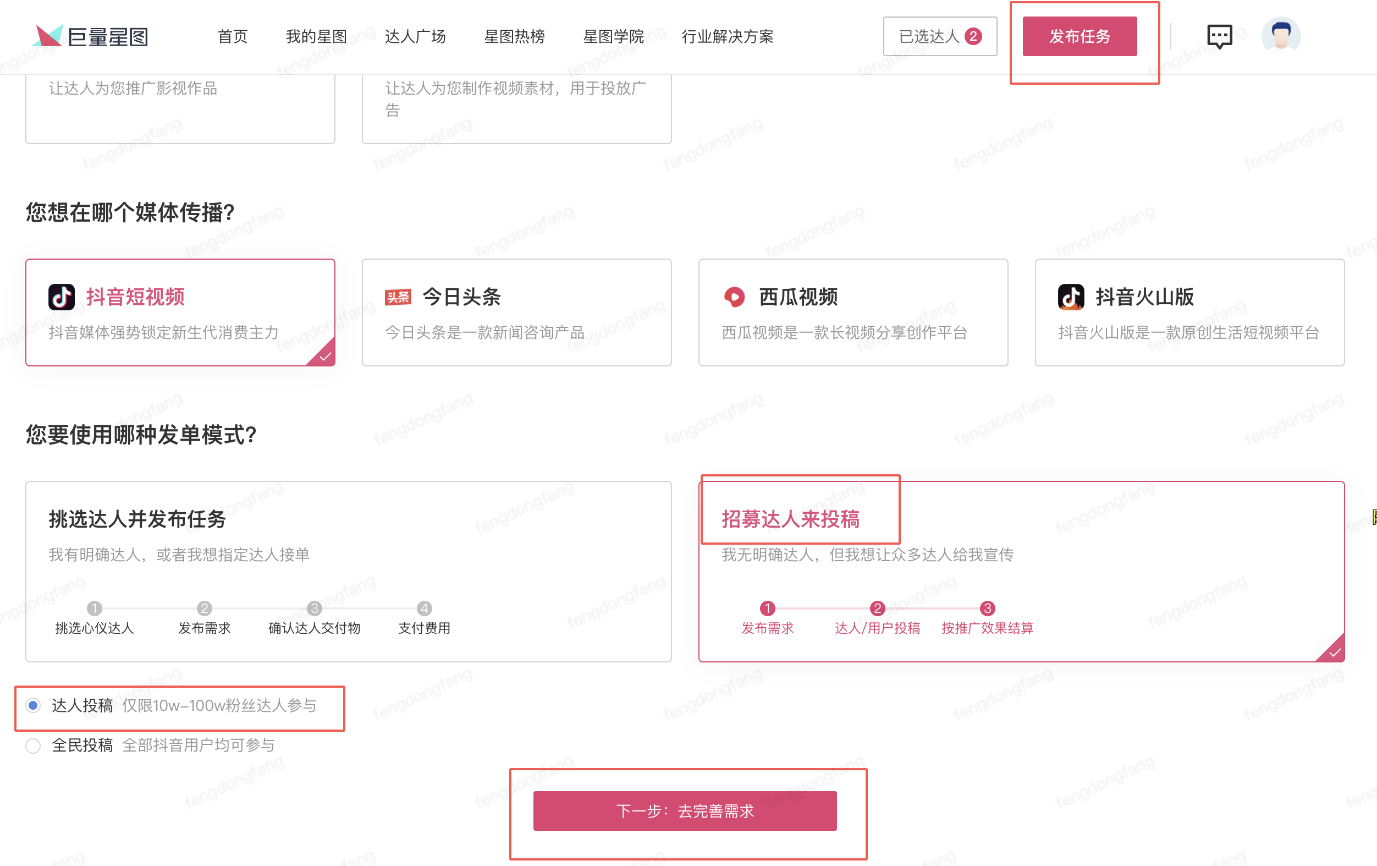 B 根据推广产品特点及目标，填写相关需求表单； 在后台各对应位置上填写相应信息，随后点击发布。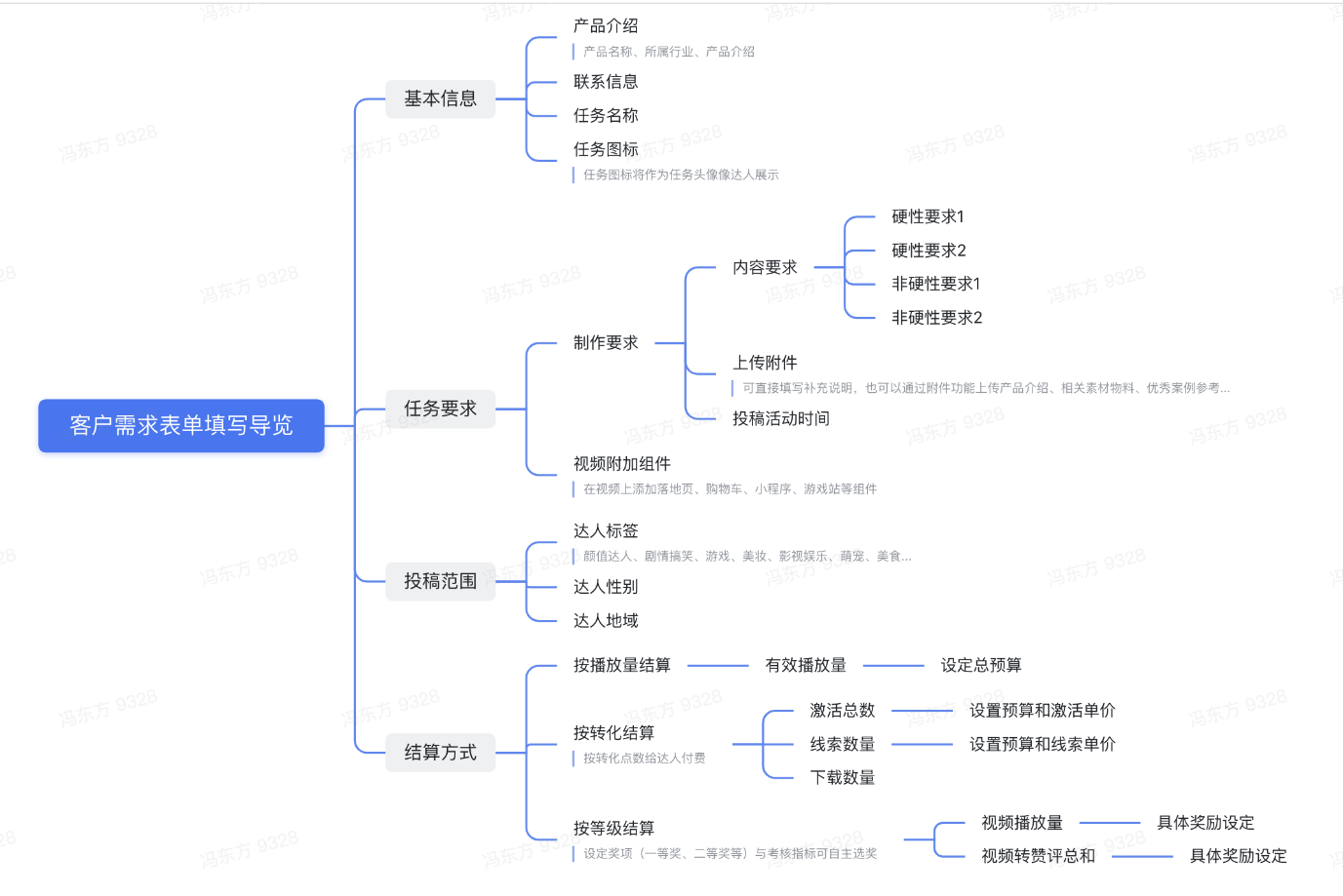 C 点击“我的任务-抖音投稿任务-相关任务”查看任务进度及消耗进展。投稿时间截止后任务进入公示阶段（1-3天），如有人对此获奖名单提出异议，将进行二次复议异议，如无异议则按公示进行奖励下发。2、播放量付费任务客户根据达人数据情况以底价+千次播放价格形式报价，达人同意合作后按照实际有效播放量进行结算。A 登录巨量星图—达人⼴广场—其他筛选—播放量付费，选择意向达人，进入“购物车”结算并填写任务brief信息。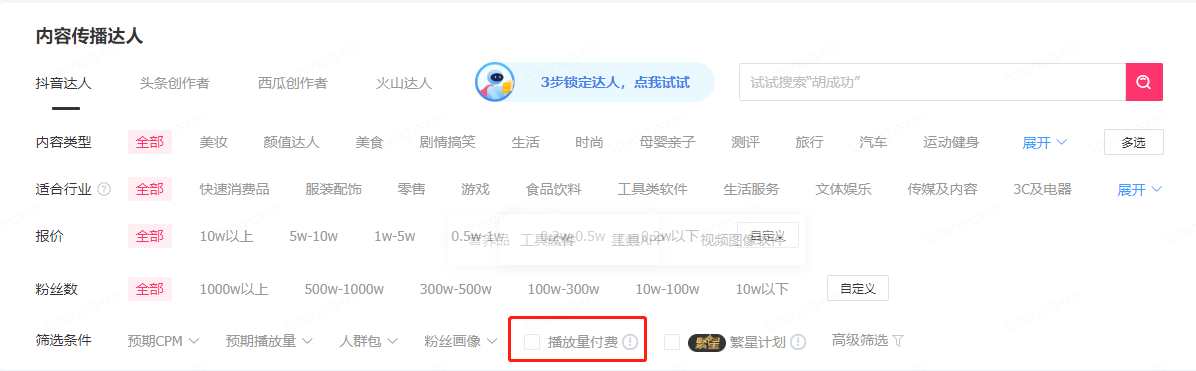 B 为所选达人设置底价和千次播放价格，系统会根据达人的历史播放情况给出建议价格，支持修改。C 进入我的任务-任务详情-查看明细，查看每天的播放量和消耗情况。应用范围市场中希望能与今日头条、抖音、西瓜创作者合作的企业/品牌应用实例伊利臻浓通过巨量星图投稿任务引爆话题8.7亿次播放案例伊利臻浓借势7.17“吃一吃”谐音，启动专属“臻好吃717美食节”活动，设定#全民都爱吃#话题，以及@伊利牛奶官方企业号等征集任务。短短几天内，用100000元的奖金任务吸引了100多位达人参与，搭配站内活动推广，最终投稿作品量126支，总播放量达到3495万，引爆话题8.7亿次播放，点赞量151万，聚合UGC视频6.1w支，助力官方品牌号增粉10w+。借助抖音的全民热度和“投稿任务”的互动玩法，伊利臻浓轻松打造出营销爆款。而在此任务中，达人们单视频最高收入达到13000元，远超该达人一口价视频报价。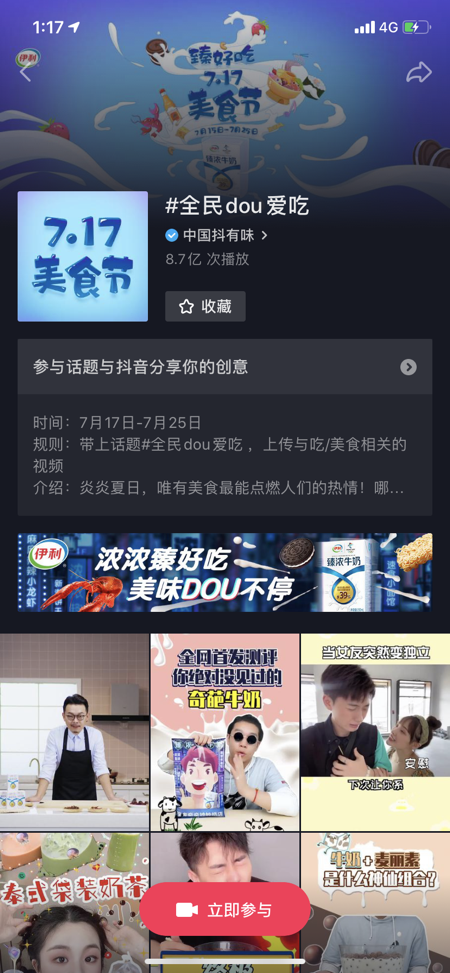 聚合今日头条、抖音、西瓜视频海量达人精准分析并清晰展示达人综合维度官方合作平台，星图指数全面展现各项能力公开化、透明化的变现赋能机制内容营销需求细化 一站式服务与选择垂类标签，爆款作品 厂商合作、评价反馈 完播率、互动率、粉丝趋势投前：多维度达人筛选，根据客户画像进行达人智能化推荐，给客户提供个性化投放方案 投中：帮助客户找到最适合的达人，投中即时跟进播放情形，敏捷加码投放 投后：13种数据分析，掌握核心数据效果权威内容审核：提供内容专审队列，提升交易效率 提供交易保障：线上第三方交易担保，降低交易风险率 低门槛易操作：品牌主下单操作简单，提高达人接单率